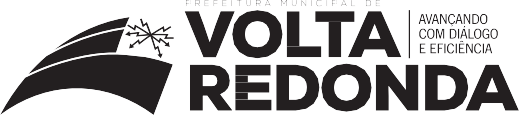 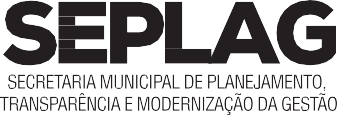 GRUPOS PROGRAMA DE TABAGISMO GRUPOS PROGRAMA DE TABAGISMO GRUPOS PROGRAMA DE TABAGISMO GRUPOS PROGRAMA DE TABAGISMO Unidade de SaúdeEndereço e TelefoneDiaHorárioAcademia da Saúde da Vila BrasíliaAv.: Nova Brasília, s/nº - Vila Brasília, Volta Redonda – RJ, 27280-000  Telefone: (24) 3339-4206 Todas quintas-feiras 14hAcademia da Saúde do Volta GrandeRua. 1025, s/ nº - Volta Grande, Volta Redonda - RJ, 27211-830  Telefone: (24) 3339-9427Todas sextas-feiras 14hCRAS Retiro Rua Grandes Lojas, 107 - Retiro, Volta Redonda - RJ, 27275-680  Telefone: (24) 3338-9064Todas quintas-feiras 14hUBSF 249Av. Europa, 745 - Ponte Alta, Volta Redonda - RJ, 27264-170  Telefone: (24) 3339-4196Todas terças-feiras 14hUBSF Água LimpaAv. Felipe dos Santos, 545 - Água Limpa, Volta Redonda - RJ, 27250-490  Telefone: (24) 3350-8746 Todas quartas-feiras  e Todas quintas-feiras14hUBSF Três Poços (UniFOA)Av. Paulo Erlei Alves Abrantes, 1325 - Três Poços, Volta Redonda - RJ, 27240-560  Telefone: (24) 3339-2050 Todas terças-feiras 14hUBSF Jardim BelmonteAv. Santa Rosa, nº 420, Belmonte, Volta Redonda - RJ, 27273-040 Telefone: (24) 3337-6412Todas quartas-feiras 14hUBSF Jardim Cidade do Aço R. Frei Henrique Soares, 183 - Jardim Cidade do Aco, Volta Redonda - RJ, 27275-420  Telefone: (24) 3345-6427Todas segundas-feiras 14hUBSF Padre Josimo Rua A, s/ nº - Jardim Padre Josimo, Volta Redonda – RJ, 27273-240   Telefone: (24) 3347-7763Todas terças-feiras 13hUBSF ROMA IRua Baobá  73 Roma I, Volta Redonda - RJ 27257-525  Telefone: (24) 3320-6221 Todas quartas-feiras 13hUBSF Roma IIRua 07, s/nº, Roma, Volta redonda - RJ, 27215-070, Telefone: (24) 3320-6082Todas as sextas-feiras 9hUBSF SiderlândiaR. Onze, n° 20 - Siderlândia, Volta Redonda - RJ, 27273-070  Telefone: (24) 3337-6412Todas sextas-feiras 14hUBSF SiderópolisRrua 60, nº 2000, Sideropolis, Volta Redonda - RJ, 27257-000, Telefone: (24) 3339-4243Todas sextas-feiras 13hUBSF Vila MuryAv. Amazonas, 267 - Vila Mury, Volta Redonda - RJ, 27281-060  Telefone: (24) 3338-9045Todas as quartas-feiras 14hUBSF Vila Rica/Tiradentes Rua 20, nº 354, Vila Rica Tiradentes, Volta Redonda, Telefone: (24) 3339-2049Todas quartas-feiras 15hUNIFOA AterradoAv.: Lucas Evangelista de Oliveira Franco, 866 -  Aterrado, Volta Redonda - RJ, 27215-630 Telefone: (24) 3340-8414Todas terças-feiras e Todas quintas-feiras14h